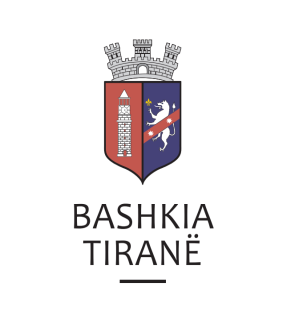 R  E P U  B  L  I  K  A    E    S  H  Q  I  P  Ë  R  I  S  ËKËSHILLI BASHKIAKV E N D I M Nr.119 , datë 25.10.2019“PËRDISA NDRYSHIME NË VENDIMIN NR. 39, DATË 23.05.2016,  TË KËSHILLIT BASHKIAK “PËR PËRCAKTIMIN E LINJAVE TË TRANSPORTIT QYTETËS DHE RRETHQYTETËS TË UDHËTARËVE NË BASHKINË E TIRANËS, MËNYRËN E ORGANIZIMIT TË SHËRBIMIT DHE PËRCAKTIMINE STACIONEVE TË QËNDRIMIT TË AUTOBUSËVE TË SHËRBIMIT NË KËTO LINJA, TË NDRYSHUAR””Në mbështetje të nenit 8, pika 2, nenit 9, pika 1, nënpika 1.1, shkronjat “a” dhe “b”, nenit 23, pika 6, nenit 54, shkronja “k”, nenit 55, pikat 2 dhe 6, të ligjit nr. 139/2015 “Për vetëqeverisjen vendore”, të ndryshuar; nenit 113, të ligjit nr. 44/2015, “Kodi i Procedurave Administrative i Republikës së Shqipërisë”; ligjit nr. 8378, datë 22.07.1998 “Kodi Rrugor i Republikës së Shqipërisë” të ndryshuar; neneve 13, 14, 15, 17 dhe 19 të ligjit nr. 8308, datë 18.03.1998 “Për transportet rrugore” të ndryshuar; udhëzimit nr.5627, datë 18.11.2016 të ministrit të Transportit dhe Infrastrukturës “Për përcaktimin e kritereve, rregullave dhe dokumentacionit për lëshimit të licencave dhe çertifikatave për ushtrimin e veprimtarisë në transportin rrugor të udhëtarëve brenda vendit” të ndryshuar,  si dhe me propozim të Kryetarit të Bashkisë, 				           KËSHILLI BASHKIAKV E N D O S I:Në vendimin nr. 39, datë 23.05.2016 të Këshillit Bashkiak “Për përcaktimin e linjave të transportit qytetës dhe rrethqytetës të udhëtarëve në Bashkinë e Tiranës, mënyrën e organizimit të shërbimit dhe përcaktimin e stacioneve të qëndrimit të autobusëve të shërbimit në këto linja”, të ndryshuar, do të  bëhen këto ndryshime:1. Në pikën 1.1, në rrjetin e linjave qytetëse, në Linjën Nr. 16 “Linja e Gjelbërt”, bëhen ndryshimet si më poshtë:Në  Linjën Nr. 16/A, Sensi Orar, stacionet Nr. 11 – 15 dhe stacionet  Nr. 22 – 30, ndryshohen si më poshtë:A.Stacioni Nr. 11 në Rrugën “Asim Vokshi”, 90 metra pas Kryqëzimit me  Rrugën “Mine Peza”.Stacioni Nr. 12 është në Rrugën “Asim Vokshi”, 40 metra para Kryqëzimit me Rrugën “Jordan Misja”.Stacioni Nr. 13 është në Rrugën“Reshit Petrela”, 20 metra pas Kryqëzimit me Blv. “Zogu I” .Stacioni Nr. 14 është 30 metra para kryqëzimit të Rrugës “Ferit Xhajko” me  Rrugën "Siri Kodra".Stacioni Nr. 15 është në Rrugën “Ferit Xhajko”, 30 metra pas Kryqëzimit me  Rrugën “5 Maji”.B. Stacioni Nr. 22 është para kryqëzimit të Rrugës “Kongresi i Manastirit” me  Rrugën “Bardhyl”.Stacioni Nr. 23 është në  Rrugën “Bardhyl”, 20 metra para Kryqëzimit me Rrugën “Qemal Stafa”.Stacioni Nr. 24 është në Rrugën “Arkitekt Kasemi”, 30 metra para Kryqëzimit me Blv. “Zhan Dark”.Stacioni Nr. 25 është në Blv. “Zhan Dark”, 80 metra para Godinës së Qëndrës Kombëtrae të Biznesit.Stacioni Nr. 26 është në Blv. “Zhan Dark”, përballë Ministrisë së Mjedisit..Stacioni Nr. 27 është në Blv. “Zhan Dark”, pas Xhamis së Namasgjasë (Xhamia e Re).Stacioni Nr. 28 është në Blv. “Gjergj Fishta”, 30 metra pas Kryqëzimit me Blv. Dëshmorët e Kombit. Stacioni Nr. 29 është në Blv. “Gjergj Fishta”, para kryqëzimit me Rrugën “Sami Frashëri”. Stacioni Nr. 30 është në Blv. “Gjergj Fishta”, 70 metra  para kryqëzimit me Rrugën “Muhamet Gjollesha”.”Në  Linjën Nr. 16/B, Sensi Antiorar, stacionet Nr. 4 – 13 dhe stacionet Nr. 20 – 24, ndryshohen si më poshtë:A.Stacioni Nr. 4 është në Blv. “Bajram Curri”, 50 metra pas Urës “Vasil Shanto”.Stacioni Nr. 5 është në Blv. “Bajram Curri”, pas Kryqëzimit me Rrugën “Gjin Bue Shpata”.Stacioni Nr. 6 është në Blv. “Bajram Curri”, 30 metra para Kryqëzimit me Rrugën “Vaso Pasha”.Stacioni Nr. 7 është në Blv. “Bajram Curri”, para Kryqëzimit me Rrugën “Donika Kastrioti”. Stacioni Nr. 8 është  Blv. “Bajram Curri” 30 metra  pas Kryqëzimit me Rrugën “E Elbasanit”.Stacioni Nr. 9 është në Blv. “Bajram Curri”, para Kryqëzimit me Rrugën “Ali Demi”.Stacioni Nr. 10 është në Blv. “Bajram Curri”, para kryqëzimit me Rrugën “Asdreni”.Stacioni Nr. 11 është në Rrugën “Arkitekt Kasemi”, 90 metra pas Kryqëzimi me Blv. Zhan Dark.Stacioni Nr. 12 ështëntë Rrugësn“Bardhyl”, pas Kryqëzimit me Rrugën  “Odhise Paskali”. Stacioni Nr. 13 është në Rrugën “Kongresi i Manastirit”, 70 metra pas kryqëzimit me Rrugën “Bardhyl”.B. Stacioni Nr. 20 është në Rrugën“Ferit Xhajko” para Kryqëzimit me Rrugën “5 Maji”.Stacioni Nr. 21 në  Rrugës “Ferit Xhajko”, 80 metra para Kryqëzimit me Rrugën "Siri Kodra".Stacioni Nr. 22 është Rrugën “Reshit Petrela”, 110 metra pas kryqëzimit të Bulevardit të Ri.Stacioni Nr. 23 është në Rrugën “Asim Vokshi”, para Kryqëzimit me Rrugën “Panorama”.Stacioni Nr. 24 është në Rrugën “Asim Vokshi”, 70 metra përpara kryqëzimit me Rrugën “Don Bosko”.2. Ngarkohen Drejtoria e Përgjithshme e Punëve Publike dhe Drejtoria e Përgjithshme Nr. 2 e Punëtorëve të Qytetit për zbatimin e këtij vendimi.Ky vendim hyn në fuqi sipas përcaktimeve të pikës 6 të nenit 55 të ligjit nr. 139/2015 “Për vetëqeverisjen vendore”, të ndryshuar dhe pas konfirmimit ligjor nga Institucioni i Prefektit të Qarkut, Tiranë.N Ë N K R Y E T A R                                                               VJOLLCA BRAHO 